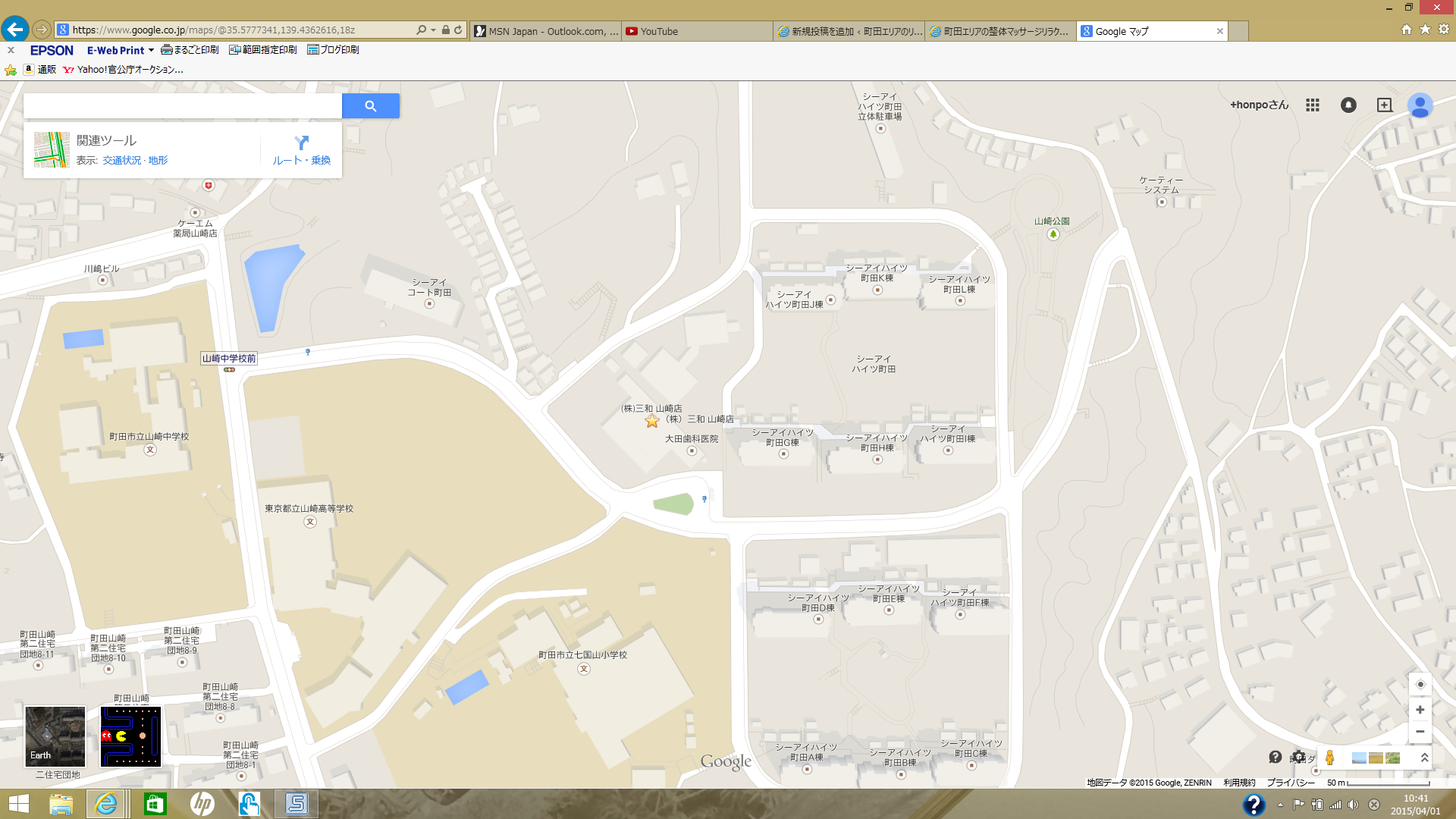 これが↓こうなります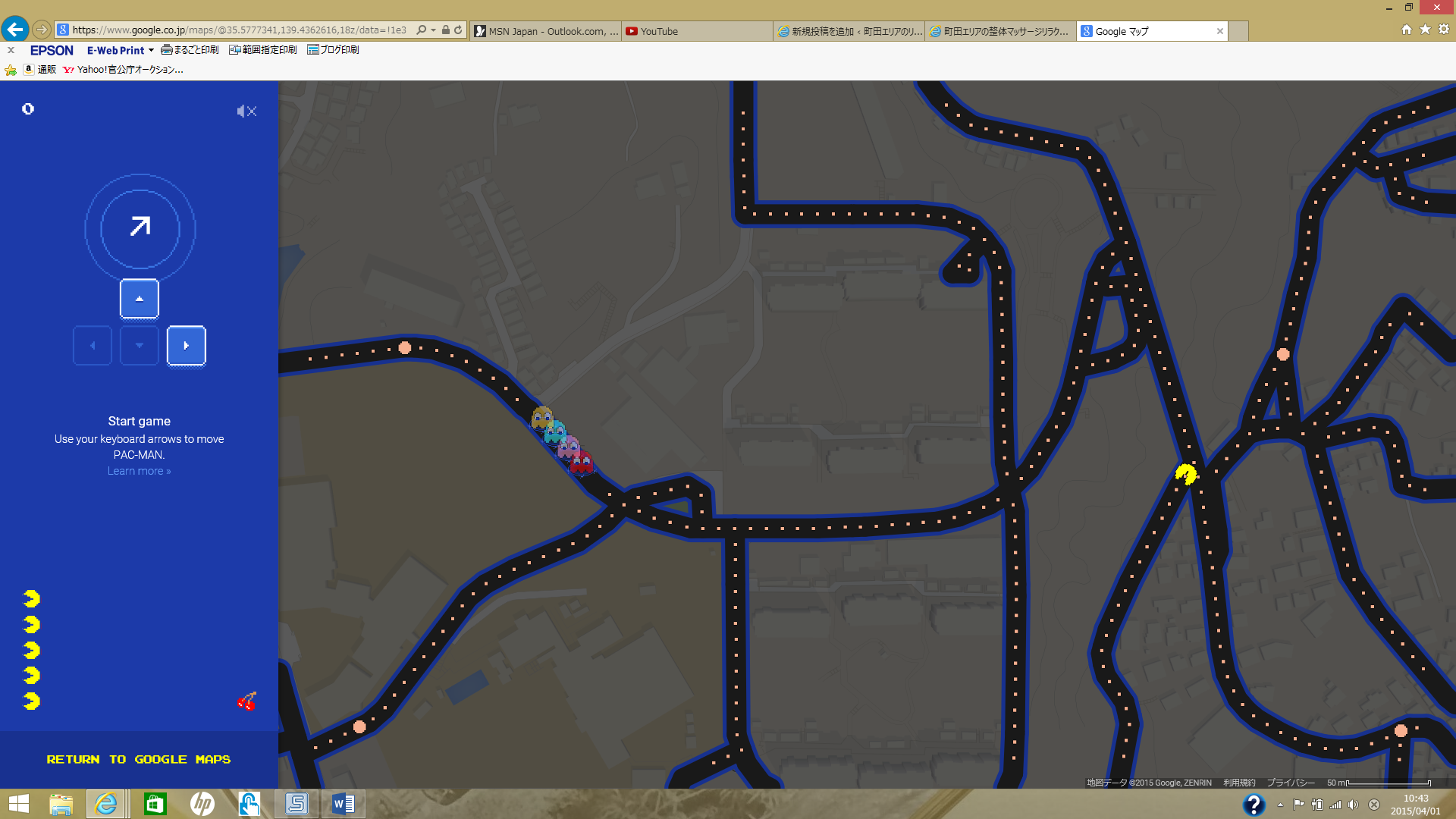 